Fecha 31 Julio 2021DuraciónLas sesiones que la guiadora considere. Fecha 31 Julio 2021DuraciónLas sesiones que la guiadora considere. Lugar a impartirLínea / presencial Perfil del participanteNiñas entre 13 y 16 años.Objetivo GeneralObjetivo GeneralObjetivo GeneralObjetivo GeneralDescubrir nuevas herramientas para la navegación segura y así identificar el impacto positivo o negativo que tiene el uso internet Descubrir nuevas herramientas para la navegación segura y así identificar el impacto positivo o negativo que tiene el uso internet Descubrir nuevas herramientas para la navegación segura y así identificar el impacto positivo o negativo que tiene el uso internet Descubrir nuevas herramientas para la navegación segura y así identificar el impacto positivo o negativo que tiene el uso internet Introducción general y antecedentesIntroducción general y antecedentesIntroducción general y antecedentesIntroducción general y antecedentesDebido a la pandemia el uso de nuestros dispositivos ha ido en aumento con la finalidad de conectarnos con otros, ya que se ha buscado diferentes formas de conectarse a través de videollamadas, redes sociales, video juegos, entre otros lo que ha hecho cuestionarse sobre la seguridad en línea y la profundización de las brechas digitales. Debido a la pandemia el uso de nuestros dispositivos ha ido en aumento con la finalidad de conectarnos con otros, ya que se ha buscado diferentes formas de conectarse a través de videollamadas, redes sociales, video juegos, entre otros lo que ha hecho cuestionarse sobre la seguridad en línea y la profundización de las brechas digitales. Debido a la pandemia el uso de nuestros dispositivos ha ido en aumento con la finalidad de conectarnos con otros, ya que se ha buscado diferentes formas de conectarse a través de videollamadas, redes sociales, video juegos, entre otros lo que ha hecho cuestionarse sobre la seguridad en línea y la profundización de las brechas digitales. Debido a la pandemia el uso de nuestros dispositivos ha ido en aumento con la finalidad de conectarnos con otros, ya que se ha buscado diferentes formas de conectarse a través de videollamadas, redes sociales, video juegos, entre otros lo que ha hecho cuestionarse sobre la seguridad en línea y la profundización de las brechas digitales. Recomendaciones al instructorRecomendaciones al instructorRecomendaciones al instructorRecomendaciones al instructorCrear un espacio seguro para cada una de las participantes Contar con buena conexión a internet en dado caso de hacer la actividad en línea Tener a la mano el paquete de actividades de surf smart 2.0 para cualquier consulta: La dirigente o guiadora determinará en cuantas sesiones terminara las actividades, con la finalidad de cumplirlas antes de la fecha límite Tomar evidencia de que las participantes realizaron las actividades Crear un espacio seguro para cada una de las participantes Contar con buena conexión a internet en dado caso de hacer la actividad en línea Tener a la mano el paquete de actividades de surf smart 2.0 para cualquier consulta: La dirigente o guiadora determinará en cuantas sesiones terminara las actividades, con la finalidad de cumplirlas antes de la fecha límite Tomar evidencia de que las participantes realizaron las actividades Crear un espacio seguro para cada una de las participantes Contar con buena conexión a internet en dado caso de hacer la actividad en línea Tener a la mano el paquete de actividades de surf smart 2.0 para cualquier consulta: La dirigente o guiadora determinará en cuantas sesiones terminara las actividades, con la finalidad de cumplirlas antes de la fecha límite Tomar evidencia de que las participantes realizaron las actividades Crear un espacio seguro para cada una de las participantes Contar con buena conexión a internet en dado caso de hacer la actividad en línea Tener a la mano el paquete de actividades de surf smart 2.0 para cualquier consulta: La dirigente o guiadora determinará en cuantas sesiones terminara las actividades, con la finalidad de cumplirlas antes de la fecha límite Tomar evidencia de que las participantes realizaron las actividades Equipo de ApoyoEquipo de ApoyoEquipo de ApoyoEquipo de ApoyoPatrulla Ciberseguridad https://duz92c7qaoni3.cloudfront.net/documents/Surf-Smart-Curriculum-2020-SP.pdf Patrulla Ciberseguridad https://duz92c7qaoni3.cloudfront.net/documents/Surf-Smart-Curriculum-2020-SP.pdf Patrulla Ciberseguridad https://duz92c7qaoni3.cloudfront.net/documents/Surf-Smart-Curriculum-2020-SP.pdf Patrulla Ciberseguridad https://duz92c7qaoni3.cloudfront.net/documents/Surf-Smart-Curriculum-2020-SP.pdf TiempoHoraSubtemasObjetivoDescripción de Actividad /Actividad DidácticaTécnica Didáctica /Lugar RespMaterial20 minLo que significa para mi Explorar las diferentes perspectivas y experiencias que otras personas tienen al momento de usar internet La World Wide Web se hizo ampliamente accesible hace sólo unas décadas, durante la década de 1990. Desde entonces se ha convertido en una parte muy importante de nuestras vidas. Hay que reconocer que para las generaciones actuales el uso del internet es un elemento indispensable, pero las generaciones anteriores ha sido un reto adaptarse a la era digital; no solo eso, sino que la forma en la que la usan y las cosas que hacen también pueden ser diferentes. Preguntar a 3 personas de generaciones diferentes (abuelos, padres, tíos, primos, etc.) como usan el internet en su vida diaria.  ¿En qué se diferencian sus respuestas de las suyas?Hacer una lista de las diferentes cosas para las que pueden usar WWW y buscar los aspectos positivos y negativos en cada caso (socialización, acceso a información, viajes, música, etc.)Crear una exhibición de las respuestas, utilizando carteles, folletos, dibujos, videos, memes, entre otros. Virtual/ presencialIndividual - Hojas de papel- materiales de dibujo - aparato electrónico,- plataforma en la que se apoye para hacer su exhibición www.canva.com 30 minCompremos en líneaAprender a comprar en línea de forma segura y ética La comida, ropa, medicamentos, aparatos electrónicos, entre otros se pueden comprar en línea y aunque puedes utilizar tu computadora o teléfono hay algunos aspectos que debes de considerar para mantenerte seguro. Ahora visita tu tienda en línea favorita, naveguen por el sitio, comparen artículos y agréguenlos al carrito. Continúen con los pasos para comprar, pero deténganse antes de ingresar cualquier información personal o de pago.  Intenten evaluar lo siguiente:• ¿La dirección web del navegador comienza con https en lugar de http? • ¿Muestra la página web alguna información de contacto? • ¿Tiene la página una política de devolución? • ¿Se quedan en la misma página web o los están redirigiendo? • ¿Qué tipo de información le pide a los clientes? • ¿Parece legítimo según lo que se puede leer y ver?Virtual/ presencialIndividual/grupalAparato electrónico Hoja, lápiz Preguntas con respuestas que pueden ayudar: link https://docs.google.com/document/d/15URPgCh2_HTMCOF273oBhkhSCBcDLUC5qSqOanySOzc/edit 30  minAprovechar al máximo las redes sociales   Explorar el impacto de las redes sociales en nuestras vidas y nuestro bienestar.Las redes sociales siempre han sido parte de la vida humana, como la familia, amigos, guías, equipos deportivos etc. Las redes sociales también son una red social compuesta por las personas que conocen, la cual se extiende a las personas que estos conocidos también conocen y como cualquier otra, afectan nuestras vidas, creencias y bienestar.Aunque existen riesgos importantes al usar las redes sociales, también podemos reconocer que pueden usarse de manera positiva para beneficiar nuestras vidas.Separar en dos grupos a las participantes un equipo discutirá el lado positivo y el otro el lado negativo de los siguientes temas y se realizará un debate de acuerdo a las posturas de grupo (de preferencia dar 3 min a cada persona al momento de hablar)• Habilidades y barreras u oportunidades de aprendizaje • Apoyo y bienestar mental • Relaciones • Problemas sociales y ciudadanía activa • Imagen personal y autoestima • Otros riesgos u oportunidades (extra)Al finalizar la postura de cada parte en conjunto discutan qué riesgos están latentes,  qué es lo que se puede rescatar y qué soluciones proponen. Virtual/ presencialGrupal -Cronómetro - Hoja, lápiz o tablero virtual 20 min Contraseña perfecta Aprender a crear contraseñas seguras Una buena contraseña utiliza una combinación de letras, números y símbolos. Debería ser difícil para alguien adivinar, pero fácil de recordar para ustedes. También es bueno utilizar una contraseña diferente para cuentas importantes como email y redes socialesCada participante tendrá que pensar en una frase, objeto o en algo memorable, luego eso que eligió tendrá que ver como lo convertirá en una contraseña difícil de adivinar, pero fácil de recordar, con al menos 8 caracteres, utilizando mezcla de letras, números y símbolos. Para ayudarlos, dibujen una cuadrícula con dos filas y tantas columnas como la cantidad de letras diferentes que tenga su contraseña. Ejemplo: La palabra “mariposa”, fácil de adivinar, se convierte en “M@rIp0$@”, la cual es una contraseña mucho mejor.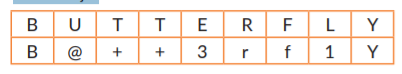 Discutan: ¿Pueden pensar en otras formas de hacer que una contraseña complicada sea fácil de recordar? ¿Dónde deberían guardar sus contraseñas?Al finalizar pueden verificar la seguridad de su contraseña utilizando herramientas como The Password Meter, Kapersky Password Checker Y All things Secured Password Checker.Virtual/ presencialIndividualHojasLápiz 25 minVerdadero o Falso Aprender a detectar contenido engañoso e información falsa Las ‘fake news’ son noticias inventadas, que son presentadas como verdaderas. A menudo tiene el objetivo de dañar la reputación de una persona o entidad, o ganar dinero a través de ingresos publicitarios.En grupo identifiquen si las noticias o imágenes son verdaderos o falsos y registren todo lo que vean que no se vea creíble. Si tienen acceso a internet pueden buscar si la noticia es V o F.Presentar video Discutan: ¿Importa si no podemos distinguir las noticias verdaderas de las falsas?, ¿Cuáles son algunas de las señales que nos indican si algo que encontramos en línea es falso o un enlace para llamar la atención?, ¿Cómo podemos asegurarnos?, ¿Qué podemos hacer para evitar que se propague?  Nota: Si descubren que algo es falso, hay una cosa que pueden hacer para dejar de difundirlo: repórtalo. No lo compartan, no le den ‘me gusta’, no lo comenten, ni siquiera con emoticón de enojo. Cualquiera de esas acciones hace que el algoritmo piense que la noticia es importante y la mostrará a más usuarios. Más información pág. 84Virtual/ presencialGrupalArtículos e imágenes Pág. 85 y 86Aparato electrónico https://www.youtube.com/watch?v=xf8mjbVRqao (ingles) o https://www.youtube.com/watch?v=SRFHgUX2sF0 (español) 30  min Internet de las cosas  (IDC)Aprender lo que es la internet de las cosas y cómo afecta a nuestras vidas. El internet de las cosas (IdC) se refiere a los dispositivos electrónicos que pueden conectarse a internet y compartir datos con otros dispositivos habilitados para internet, ejem: teléfonos inteligentes, computadoras, cerraduras, etc.  Presentar video Cada miembro elegirá o se le proporcionará el nombre de un dispositivo inteligente, posteriormente lo representarán con mimica y las demás tendrán que adivinar que es, con la finalidad de que conozcan qué dispositivos son con los que se pueden contar en casa y así sepan con qué red de conectividad cuentan. Presentar segundo video Discutan: ¿Se les ocurren otros ámbitos en los que se pueda utilizar la IdC? Algunos ejemplos son: el transporte, las ciudades, el medio ambiente. ¿Cómo puede la IdC mejorar nuestra vida diaria? ¿Cuáles son algunas de las cosas que se simplifican?  ¿Existe algún riesgo de seguridad o de privacidad con la IdC? ¿Qué se puede hacer con la información que se recopila y/o se comparte a través de estos dispositivos conectados?Cómo puede la IdC contribuir a o afectar la seguridad de las personas, incluyendo la violencia basada en género, la violencia doméstica o los abusos contra personas vulnerables.Virtual/ presencial Grupal Apoyo págs. 104 y 105 video https://www.youtube.com/watch?v=uY-6PcO96Bw&t=18s Video 2 https://www.youtube.com/watch?v=VTs5y1QlEtk Ser el cambio en línea Convertirse en un/a agente de cambio digital Paso 1: Promoviendo el cambio al estilo de la AMGSInvestigar lo que, y que hace un agente de cambio y discutirlo, posteriormente leer alguna de las historias que han contribuido positivamente al mundo Pág. 112-115Hay 3 caminos para generar cambiosSensibilización o generar conciencia: llegar a la mayor gente posible para que conozca una situación/problemaTomar acción en su comunidad:  cualquier actividad que aumente la comprensión y participación de la comunidad con la finalidad de realizar un cambio dentro de la misma.Alzar sus voces (propugnación): influenciamos a las personas para tomar decisiones que mejorará nuestra vida y la vida de los demásDiscutan: ¿Cuáles fueron algunos de los métodos en línea que generaron cambios en la sociedad, en una ley, en las prácticas o en los prejuicios? ¿Qué hacen las Guías y Guías Scouts para generar el cambio?Paso 2: Proyecto de #SERELCAMBIOENLINEACon los conocimientos que hasta han adquirido es momento de que piensen en un proyecto que genere un cambio en tu comunidad. Deberán escoger un tema que les parezca preocupante en cuestiones de seguridad en internet puede ser de manera individual o grupal.Ejem de proyecto: podcast, cuenta específica con contenido, base de datos con gráficos Sugerencia de temas: Internet safety, accesibilidad digital, insinuación/acoso sexual en línea. U-REPORTUn espacio para buscar información, datos nacionales de la opinión de jóvenes en diversos temas, Las guías deberan entrar a la plataforma u-report con el código UGUIAS (IMPORTANTE USAR ESTE CÓDIGO) y sumar su opinión su voz sobre estos temas, (las opciones de temas para guías son: 1. MENSTRUACIÓN para participar en una encuesta sobre sómo vives tu periodo2. ZEROWASTE para aprender cómo vivir sin residuos3. CONTACTO para acceder al servicio de apoyo psicoemocional gratuito Contacto JovenAl finalizar deben ir a la página de u-report y ver los resultados sobre la encuesta que eligieron…Aprendiste algo nuevo al contestar la encuesta?Al conocer los resultados en la página web crees que tu voz sumaQué se hace o se puede hacer con estos resultados, a quienes le sirven?Reto: Comparte y Suma a 3 amigas como U-report (CON LA CLAVE UGUIAS) para que su voz también cuente (esto se sumará a un reto de distrito más adelante)Paso 3: Mi promesa de generación digital Llegó el momento de crear su promesa y pensar que es lo que pueden hacer para ser ciudadanas digitales activas y responsables, y para ello es necesario que se cuestionen las siguientes preguntas:¿Cómo pueden usar estas ideas en su propia vida? ¿Cómo pueden hacer de Internet un lugar mejor para sus amigos y familiares?Para esta actividad deja volar tu imaginación puedes realizar tu promesa ya sea de manera física, con un video o con algún elemento gráfico que sea virtual, no olvides guiarte con la siguiente imagen. 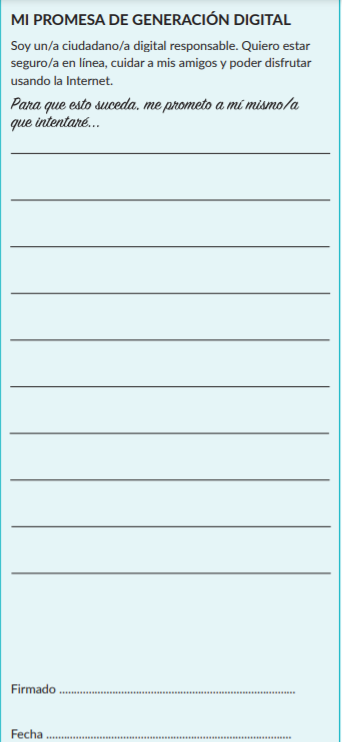 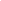 Dispositivo electrónico Dispositivo móvil, redes sociales, herramientas digitales para realizar posters, fotos, videos, etc.Link: https://www.facebook.com/234935133206488/posts/4720613641305259/ Dispositivo electrónicoHojas, material de decoración 